Муниципальное бюджетное общеобразовательное учреждениесредняя общеобразовательная школа №2 г.Канска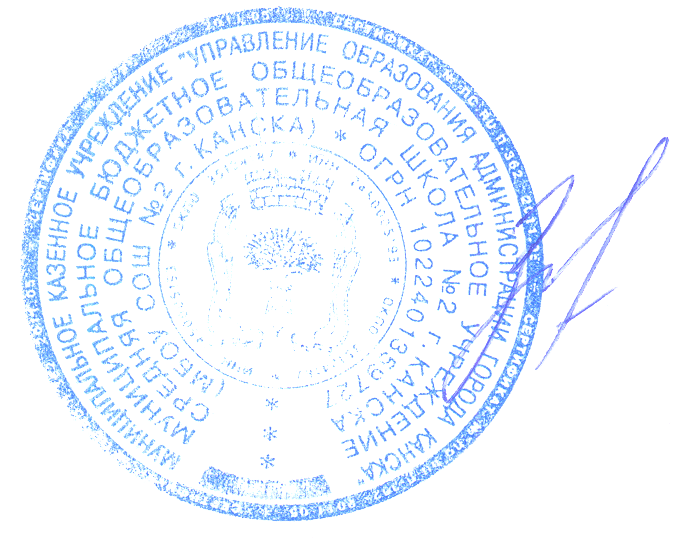                          УТВЕРЖДЕНО:                                                           директор МБОУ СОШ №2 г. Канска                                                      _______________/     И.Е.Злобина                                                                   приказ № 179д от «02» октября 2019г.Штатное  расписание платных слугпо программе «Субботней  школы «Дошколенок» МБОУ СОШ№2на 2019-2020 учебный годДолжность(специальность)Количествоштатных единицПреподаватель(учитель начальных классов, ведущий занятия по программе субботней школы «Дошколенок»)2Методист1Кассир1Итого: 4